Pracovní list1) Úryvek z knížky
Petr a Anička si čtou knížku o dvojčatech Vláďovi a Vlastě. Tyto děti dostaly k narozeninám pejska a zažily s ním různá dobrodružství, legrační i napínavé situace. Přečti si ukázku z knihy.Vláďa a Vlasta měli ze štěněte velkou radost, a protože to byla psí slečna, dali jí jméno Matylda. Matylda rychle rostla a zanedlouho z ní vyrostl velký hafan, něco mezi vlčákem a bernardýnem. 
Matylda měla dlouhé plandavé uši, černou srst s bílými skvrnami, špičatý čumák a dlouhý chlupatý ohon. Na svět se dívala hnědýma bezelstnýma očima. Pro ten její upřímný psí pohled se na ni maminka nemohla ani zlobil, když třeba zašlapala podlahu nebo okousala tatínkovi bačkoru.  Proč se na Matyldu maminka nezlobila?                     ..............................................
Jaké měla Matylda uši?                                                   ...............................................
Jaký měla ohon?                                                              ……………………………………………..
Jaký měla čumák? 				      ………………………………………………	
Jakou měla srst?				      ………………………………………………2) Básnička - Podtrhni všechna přídavná jména.Malé, bílý, černá, tlustá,
hladká, sladká, také tlustá.
Že to smysl nedává?
Prosím, zde je oprava.Malé kotě, kocour bílý, 
černá kočka i ta tlustá
po smetánce zatoužily,
že je hladká, sladká, hustá.3) Nahlas přečtiZELENÁ, ŽLUTÁ, MODRÁ, BÍLÁ, ČERVENÁ, HNĚDÁ, ŽLUTÁ, RUŽOVÁ, MODRÁ, ČERNÁ, ZELENÁ, ORANŽOVÁ, HNĚDÁ, MODRÁ, ČERNÁ, FIALOVÁ, ČERVENÁ, BÍLÁ, ŽLUTÁ.4) Zadání D.Ú.a) K uvedeným přídavným jménům vymýšlejte slova protikladná.mokrý -			čerstvý   -
tvrdý   -			starý       -
silný     -                                      pomačkaný  -
drahý  -			špinavý  -b) Naučit se definici přídavných jmen. 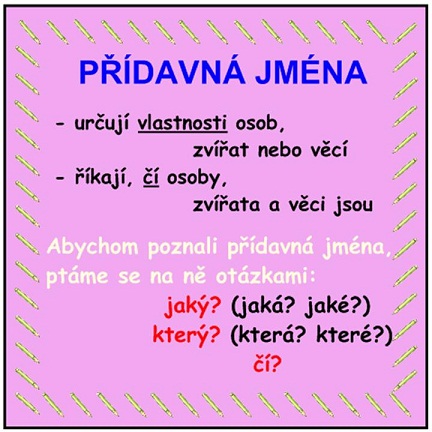 